PressemitteilungNachhaltige Innovationen siegen
beim 21. Deutschen GründerpreisStartUp: Friendly Captcha aus Wörthsee bringt Sicherheit ins Netz – ohne nervige BilderrätselAufsteiger: happybrush aus München revolutioniert Mundpflege mit recycelten Materialien, HolzrestenUnternehmerin Rosely Schweizer aus der Oetker-Dynastie für ihr Lebenswerk ausgezeichnetSonderpreis für Ex-Profifußballer Benjamin Adrion und seine Organisation Viva con AguaNachhaltige, intelligente und umweltschonende Lösungen standen im Finale des 21. Deutschen Gründerpreises, der gestern [12.09.2023] zum 21. Mal im ZDF-Hauptstadtstudio in Berlin vergeben wurde. Die Gründer von Friendly Captcha aus Wörthsee nahmen den Preis in der Kategorie StartUp für die Entwicklung eines Sicherheitsrätsels fürs Surfen im Internet entgegen, das maximalen Datenschutz bietet und Google Konkurrenz macht. happybrush aus München wurde als Aufsteiger für nachhaltige Mundpflegelösungen ausgezeichnet. Der Deutsche Gründerpreis wird jährlich von den Partnern stern, Sparkassen, ZDF und Porsche verliehen. Für ihr Lebenswerk wurde Unternehmerin Rosely Schweizer ausgezeichnet. Den seltenen Sonderpreis verliehen die Partner des Deutschen Gründerpreises an Ex-Profifußballer Benjamin Adrion und seine Organisation Viva von Agua. Bundeswirtschaftsminister Dr. Robert Habeck, dessen Ministerium den Deutschen Gründerpreis unterstützt: „Eine klimaneutrale Wirtschaft kann nur mit klugen Ideen von engagierten und kreativen Menschen gelingen.“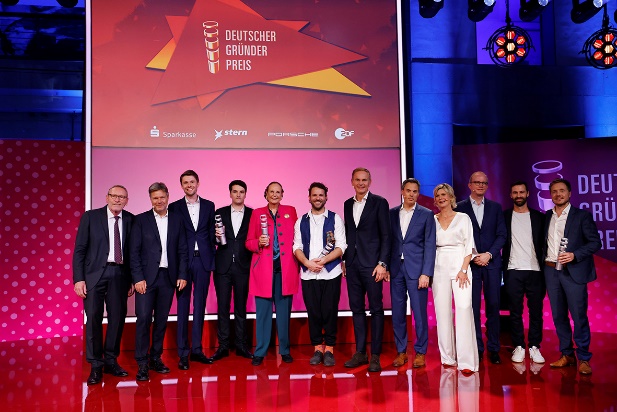 Preisträger und Initiatoren des Deutschen Gründerpreises gestern [12.03.2023] im ZDF-Hauptstadtstudio in Berlin mit Bundeswirtschaftsminister Dr. Robert Habeck und Moderatorin Barbara Hahlweg.Foto: Franziska Krug für Deutscher GründerpreisFoto-Download: tmdl.de/DGP23_Eventfoto52 Millionen Menschen haben Benedict Padberg (28) und Guido Zuidhof (29) mit ihrem „Friendly Captcha“ aus Wörthsee bei München das Internet-Leben alleine im vergangenen Jahr erleichtert. Freundlich ist das „Friendly Captcha“ zum Nutzer vor dem Bildschirm. Es verlangt keine nervigen Bilderrätsel, der Benutzer muss nichts tun, um zu beweisen, dass er kein Roboter – also ein potenzielles Sicherheitsrisiko – ist. Der Ansatz von Friendly Captcha ist einzigartig: Statt das Rätsel selbst zu bewerten, legt Friendly Captcha den Fokus auf die Computer-Ressourcen, die für die Lösung des Rätsels benötigt werden. Besonders relevant ist die Friendly-Captcha-Lösung für Branchen wie Versicherungen, Banken, Online-Händler, Energieversorger und Online-Plattformen. Laudator Dr. Oliver Blume, Vorstandsvorsitzender der Dr. Ing. h. c. F. Porsche AG: „Eine revolutionäre IT-Idee mitten aus Deutschland mit Weltmarktpotenzial. Wir sind stolz auf euch, auch weil in Deutschland euer StartUp in Sachen Security-Check bereits die Nummer zwei nach Google ist.“Stefan Walter (41) und Florian Kiener (37) sind nicht nur leidenschaftliche Gründer, sondern auch Visionäre, die frischen Wind in die eher konservative Welt der Mundpflege bringen. happybrush aus München überbrückt mit seinem breiten Spektrum innovativer Produkte die Kluft zwischen Konsumgut, Technologie und Nachhaltigkeit – mit Mundpflegeprodukten, die sowohl effektiv als auch nachhaltig sind, mit Aufsteckköpfen aus holzfaserbasierten Resten der Holzproduktion in Skandinavien, plastikfreien Verpackungen und nachhaltigen Borsten aus Rizinusöl. Dieses Streben nach Nachhaltigkeit und Effizienz hat sich ausgezahlt. Dr. ZDF-Intendant Norbert Himmler in seiner Laudatio: „Die beiden Gründer haben sich eine besetzte Nische sehr genau angeschaut. Und dann alles ein wenig anders und vor allem besser gemacht. Und damit sind sie auf Wachstumskurs.“Damit ging der Deutsche Gründerpreis in diesem Jahr sowohl in der Kategorie StartUp als auch Aufsteiger nach Bayern. Jeweils drei Unternehmen sind Finalisten des Deutschen Gründerpreises in den Kategorien Aufsteiger und StartUp.Dazu gehörten in diesem Jahr als Aufsteiger auch die DealCircle GmbH aus Hamburg, die mit ihrer einzigartigen Datenbank Mergers-and-Acquisitions- (M&A) und Nachfolgeberater dabei unterstützt, Käufer und Verkäufer von Unternehmen effizient zusammenzuführen. Enpal B.V. aus Berlin setzt auf vereinfachte Solarenergie-Angebote, um Eigenheimbesitzern den Übergang zu sauberer Energie zu ermöglichen und so den Klimawandel zu bekämpfen.Als StartUp in die Finalrunde eingezogen war das EducationTech-Startup Edurino GmbH aus München, das mit seinem innovativen Ansatz von spielerischer, digitaler Wissensvermittlung einen geschützten Raum zum Lernen und Spaß haben als digitale Welt erschafft und damit das Lernen für Kinder ab 4 Jahren neu erfunden hat. Die Klim GmbH aus Berlin erleichtert mit ihrer bahnbrechenden digitalen Plattform Landwirten das regenerative Landwirtschaften, entlohnt sie dafür und hilft zudem der Lebensmittelindustrie, die Zukunftsfähigkeit ihrer Lieferketten zu sichern.Die Preisträger und Finalisten in den Kategorien StartUp und Aufsteiger erhalten eine individuelle, auf ihre Bedürfnisse zugeschnittene Beratung durch die Unternehmensberatung Porsche Consulting GmbH. Zudem übernehmen Kuratoriumsmitglieder des Deutschen Gründerpreises Patenschaften für die jungen Unternehmen. Sie erhalten außerdem ein Medientraining beim ZDF sowie Zugang zum Alumni-Netzwerk des Deutschen Gründerpreises.Rosely Schweizer (83) hat das Unternehmertum in Deutschland geprägt wie wenige Frauen vor ihr– oft im Hintergrund, teils im Vordergrund. Die Urenkelin von Konzerngründer Dr. August Oetker schlug bereits in jungen Jahren eine Wirtschaftslaufbahn ein – gegen den Willen des Vaters. Als Mitglied der Oetker-Dynastie gewann sie tiefe Einblicke in die Herausforderungen und Chancen von Familienunternehmen, war daher auch viele Jahre aktives Mitglied im Vorstand des Verbandes Deutscher Unternehmerinnen und ist heute dessen Ehrenvorsitzende. „Stell Dein Licht nicht unter den Scheffel, da findet dich kein Mensch!“ Mit diesen Worten ihrer bis heute wichtigsten Mentorin, ihrer Großmutter, begann für Rosely Schweizer die Reise, die sie nicht nur in die Welt des Unternehmertums, sondern auch in die Politik führte. Die Überzeugung, junge Unternehmerinnen und Unternehmer zu unterstützen, führte sie bereits zwei Jahre nach dessen Gründung ins Kuratorium des Deutschen Gründerpreises, wo sie von 2007 bis 2018 als Mentorin fungierte. Als erste Frau wurde sie nun mit dem Deutschen Gründerpreis für ihr Lebenswerk ausgezeichnet. Helmut Schleweis, Präsident des Deutschen Sparkassen- und Giroverbandes lobte: „Rosely Schweizer gestaltet die Welt mit der Kraft, die ihr geschenkt ist, mit dem Mut, der eine Unternehmerin ausmacht und mit der Freiheit, für die sie kämpft.“ Sie habe sich in den über 350 Unternehmen der Familie für fast 50.000 Mitarbeiter auf der ganzen Welt engagiert. „Sie sind ein Vorbild für Freiheit, Haltung und Verantwortung!“Das Bundesministerium für Wirtschaft und Klimaschutz unterstützt den Deutschen Gründerpreis. Bundesminister Dr. Robert Habeck: „Die Preisverleihung des Deutschen Gründerpreises beweist erneut, der Transformationsprozess hin zu einer klimaneutralen Wirtschaft kann nur mit klugen Ideen von engagierten und kreativen Menschen gelingen. Vor allem junge Menschen brauchen Mut und wichtige Schlüsselkompetenzen, wie Durchsetzungsvermögen oder Resilienz, um ein Unternehmen zu gründen. Und hier setzt der Deutscher Gründerpreis für Schülerinnen und Schüler an: Unternehmer und Unternehmerin im Kleinen sein, um dies später im Großen zu verwirklichen. Durch ,Learning by Doing‘ werden Jugendliche für wirtschaftliche Zusammenhänge begeistert. Deshalb unterstütze ich den Deutschen Gründerpreis für Schülerinnen und Schüler und gratuliere allen Preisträgerinnen und Preisträgern des diesjährigen Deutschen Gründerpreises.“Benjamin Adrion (42) war früher Fußballprofi, bekannt vor allem durch seine Einsätze für St. Pauli. Inzwischen preisgekrönter Sozialunternehmer ist er in erster Linie ein leidenschaftlicher Verfechter für den weltweiten Zugang zu sauberem Trinkwasser. „Wasser ist elementar für jedes Leben im Universum – vom Menschen bis zum Bakterium – Wasser verbindet uns alle.“ Mit seiner Organisation Viva con Agua setzt er sich für den Zugang zu sauberem Trinkwasser, Sanitärversorgung und Hygiene weltweit ein, mit positivem Aktivismus und durch die universellen Sprachen Musik, Sport und Kunst. Was ursprünglich als Weltreise nach der Karriere als Profifußballer geplant war, entwickelte sich durch sein Engagement für Viva con Agua in eine „lebenslange soziale Weltreise“ in die verschiedenen Länder, in denen die Organisation tätig ist: überall dort, wo es großen Bedarf an Wasser und sanitärer Versorgung gibt. Viva con Agua fördert vor allem in Afrika und Asien, darunter Uganda, Äthiopien, Südafrika und Nepal, nicht nur Wasserprojekte, sondern vielmehr ein „Ökosystem“ lokaler Netzwerke. Die Partnervertreter von stern, Sparkassen, ZDF und Porsche würdigen dieses außergewöhnliche Engagement mit dem Sonderpreis des Deutschen Gründerpreises. Sven Böll, Head of Digital Development & Innovation und Mitglied der „stern“-Chefredaktion: „Benjamin Adrions Spendensammler-Phantasie kennt keine Grenzen. Er organisiert Charity-Events, Kunst-Events, Wasser-Märsche durch Europa. Viva con Agua ist ein Lifestyle-Imperium geworden, bei dem sich Spenden nicht wie Spenden anfühlt, sondern wie Leben, wie Freude.“Moderatorin Barbara Hahlweg führte durch die Veranstaltung.[23370589]Über den Deutschen Gründerpreis:Der Deutsche Gründerpreis ist die bedeutendste Auszeichnung für herausragende Unternehmer:innen und einer der renommiertesten Wirtschaftspreise in Deutschland. Er wird 2023 bereits zum 21. Mal vergeben. Ziel der Initiative ist es, erfolgreiche Gründer:innen und ihre Unternehmen sichtbar zu machen und durch die vielfältige Unterstützung noch erfolgreicher. Der Preis wird jährlich in den Kategorien Schüler, StartUp, Aufsteiger und Lebenswerk verliehen. Außergewöhnliche Unternehmerleistungen können mit einem Sonderpreis gewürdigt werden. Ausgelobt wird der Deutsche Gründerpreis von den Partnern stern, Sparkassen, ZDF und Porsche, die sich bereits seit 1997 für die Förderung des Unternehmertums und der Gründungskultur engagieren. Der Deutsche Gründerpreis wird durch ein hochkarätiges Kuratorium unterstützt, das Patenschaften für die Finalistinnen und Finalisten und Preisträger:innen übernimmt. Förderer des Deutschen Gründerpreises sind die Bertelsmann SE & Co. KGaA, die Gruner + Jahr GmbH, die Süddeutsche Zeitung und die Versicherungen der Sparkassen. Kooperationspartner ist das Bundesministerium für Wirtschaft und Klimaschutz.Internet & Social Media:deutscher-gruenderpreis.de
linkedin.com/company/Deutscher-Gründerpreis
twitter.com/Gruenderpreis
facebook.com/DGP.DeutscherGruenderpreisFoto-Download: tmdl.de/DGPfotoVeröffentlichung honorarfrei (Fotos mit Vermerk). – Bitte senden Sie ein Beleg-Exemplar an tower media GmbH, Ketscher Landstraße 2, 68723 Schwetzingen, ma21@tower-media.de.